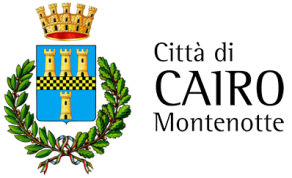 Scheda di autodichiarazione COVID-19                                                                                 Il sottoscritto Nome ___________________ Cognome ___________________________ nato a __________ il __________ e residente in __________________________________dichiara - di non aver avuto diagnosi accertata di infezione da COVID 19 nelle ultime due settimane; - di non aver avuto contatti a rischio con persone che sono state affette da COVID-19 nelle ultime due settimane; - di non aver avuto sintomi riferibili all’infezione da COVID-19 (tra i quali temperatura corporea>37,5°, tosse, stanchezza, difficoltà respiratoria, dolori muscolari, diarrea, alterazioni di gusto e olfatto) nelle ultime due settimane; - di non manifestare attualmente sintomi riferibili all’infezione da COVID-19 (tra i quali temperatura corporea>37,5°, tosse, stanchezza, difficoltà respiratoria, dolori muscolari, diarrea, alterazioni di gusto e olfatto). Cairo Montenotte, _____________   			Firma _________________________________ Informativa ai sensi e per gli effetti di cui all’articolo 13 Regolamento (UE) 2016/679 (GDPR) Il trattamento dei dati personali raccolti sarà improntato ai principi previsti dal GDPR di cui si riportano le seguenti informazioni: 1. i dati forniti saranno trattati in maniera manuale per procedere ai necessari adempimenti e verifiche, finalizzati alla tutela della salute dei soggetti che, a qualsiasi titolo, accedono alla sede comunale. 2. il conferimento dei dati è obbligatorio. Il rifiuto comporterà l’impossibilità di accedere alla sede.3. i dati forniti potrebbero essere comunicati a soggetti debitamente istruiti, quali ad esempio l’addetto alla sicurezza sui luoghi di lavoro, il datore di lavoro, il medico competente del lavoro e il personale del Sistema Sanitario. 4. I dati personali non saranno trasferiti in paesi fuori dall’Unione Europea. 5. I dati saranno conservati nel caso in cui sia necessario documentare le ragioni che hanno impedito l’accesso al luogo di lavoro. 6. il titolare del trattamento è il Comune di Cairo Montenotte.7. il responsabile della protezione dei dati è il dipendente comunale Sig. Alessandro Ghione alessandro.ghione@comunecairo.it I soggetti cui si riferiscono i dati personali, nella loro qualità di interessati, potranno far valere i propri diritti come espressi dagli artt. 15 e ss. del Regolamento UE 2016/679, rivolgendosi direttamente al Titolare o al DPO, al contatto sopra riportato. In particolare, hanno il diritto, in qualunque momento di ottenere, da parte del Titolare, l’accesso ai propri dati personali e richiedere le informazioni relative al trattamento nonché limitare il loro trattamento.                                       Cairo Montenotte, _____________  			 Firma _________________________________